АНКЕТА БЕНЕФИЦИАРНОГО ВЛАДЕЛЬЦА	КЛИЕНТА – ЮРИДИЧЕСКОГО ЛИЦА / КРЕДИТНОЙ ОРГАНИЗАЦИИ /ИНОСТРАННОЙ СТРУКТУРЫ БЕЗ ОБРАЗОВАНИЯ ЮРИДИЧЕСКОГО ЛИЦАМ.П. и подпись клиента(при заполнении анкеты клиентом)1.Наименование клиента2.Принадлежность клиента к органам, учреждениям, организациям, иностранным структурам без образования юридического лица, в отношении бенефициарных владельцев которых идентификация в соответствии с законодательством Российской Федерации не проводится          ДА   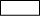           НЕТ              Если – «ДА», то указывается, по какому основанию (в указанных ниже случаях сведения о бенефициарных владельцах клиентом не предоставляются):клиент является органом государственной власти, иным государственным органом, органом местного самоуправления, учреждением, находящимся в их ведении, государственным внебюджетным фондом, государственной корпорацией или организацией, в которой Российская Федерация, субъекты Российской Федерации либо муниципальные образования имеют более 50 процентов акций (долей) в капиталеклиент является международной организацией, иностранным государством или административно-территориальной единицей иностранного государства, обладающей самостоятельной правоспособностьюклиент является эмитентом ценных бумаг, допущенных к организованным торгам, который раскрывает информацию в соответствии с законодательством Российской Федерации о ценных бумагахклиент является иностранной организацией, ценные бумаги которой прошли процедуру листинга на иностранной бирже, входящей в перечень, утвержденный Банком Россииклиент является иностранной структурой без образования юридического лица, организационная форма которой не предусматривает наличия бенефициарного владельца, а также единоличного исполнительного органа3.Сведения о бенефициарном владельце клиентаСведения о бенефициарном владельце клиента3.1.Фамилия, имя, отчество (при наличии последнего)3.2.Основания для признания физического лица бенефициарным владельцемфизическое лицо прямо или косвенно (через третьих лиц, в том числе через юридическое лицо, нескольких юридических лиц либо группу связанных юридических лиц) владеет (имеет преобладающее участие более 25 процентов в капитале) клиентом – юридическим лицом физическое лицо имеет возможность контролировать действия клиента с учетом наличия у физического лица права (возможности), в том числе на основании договора с клиентом, использовать свои полномочия с целью оказания влияния на величину дохода клиентав интересах физического лица клиентом устанавливаются деловые отношенияфизическое лицо имеет возможность контролировать действия клиента с учетом наличия у физического лица права (возможности), в том числе на основании договора с клиентом, воздействовать на принимаемые клиентом решения об осуществлении сделок (в том числе несущих кредитный риск (о выдаче кредитов, гарантий и т.д.)), включая существенные условия сделок, а также финансовых операций3.3.Доля бенефициарного владения_________ %3.4.Дата рождения3.5.Место рождения3.6.Гражданство3.7.Реквизиты документа, удостоверяющего личностьВид документа _____________________________Серия (при наличии) и номер документа ________Дата выдачи документа ________Наименование органа, выдавшего документ ______________________________________________Код подразделения (при наличии) ____________3.8.Данные миграционной картыНомер карты _____________Дата начала срока пребывания в Российской Федерации ______________Дата окончания срока пребывания в Российской Федерации ______________3.9.Данные документа, подтверждающего право иностранного гражданина или лица без гражданства на пребывание (проживание) в Российской ФедерацииВид документа _____________________________Серия (если имеется) и номер документа ________Дата начала срока действия права пребывания (проживания) ______________Дата окончания срока действия права пребывания (проживания) ______________3.10.Адрес места жительства (регистрации) или места пребывания3.11.Идентификационный номер налогоплательщика (при наличии)3.12.Информация о страховом номере индивидуального лицевого счета застрахованного лица в системе обязательного пенсионного страхования (при наличии)	3.13.Номера контактных телефонов и факсов (при наличии)3.14.Адрес электронной почты (при наличии)3.15.Почтовый адрес (при наличии)3.16.Наличие у бенефициарного владельца статуса иностранного публичного должностного лица        ДА          НЕТ              Если – «ДА», то указывается полное наименование должности бенефициарного владельца, наименование и адрес работодателя ьенефициарного владельца – государственного органа (государственной корпорации, политической партии): ______________________________________________________________3.17.Наличие у бенефициарного владельца статуса должностного лица публичной международной организации          ДА          НЕТ              Если – «ДА», то указывается полное наименование должности бенефициарного владельца, наименование и адрес работодателя бенефициарного владельца – международной организации: ______________________________________________________________________3.18.Наличие у бенефициарного владельца статуса российского публичного должностного лица        ДА        НЕТ              Если – «ДА», то указывается полное наименование должности бенефициарного владельца, наименование и адрес работодателя бенефициарного владельца: __________________________________________________________3.19.Наличие у бенефициарного владельца статуса супруга (супруги) либо близкого родственника иностранного публичного должностного лица, должностного лица публичной международной организации, российского публичного должностного лица         ДА             НЕТ              Если – «ДА», то указывается статус бенефициарного владельца (супруг, супруга) _________________________________________либо степень родства (отец, мать, сын, дочь, дедушка, бабушка, внук, внучка, брат, сестра (полнородные и неполнородные), усыновитель, усыновленный) __________________________, а также фамилия, имя, отчество (при наличии последнего), полное наименование должности, наименование и адрес работодателя родственника бенефициарного владельца – иностранного публичного должностного лица, должностного лица публичной международной организации, российского публичного должностного лица: ________________________________________________________________